.前奏： Intro: 64  counts (29 secs) Start on Main Vocals (Total Song Duration 3m 42s)第一段Press, R Swivet, Center, Press, L  Swivet, Center, Coaster Step, Kick, Step, Step  壓, 右旋轉, 轉回, 壓, 左旋轉, 轉回, 海岸步, 踢 踏 踏1&2Press R forward (1), Swivel R toe to R, L heel to L (&), Return to  center, taking weight on R (2)  右足前壓踏, 右足趾轉向右, 轉回重心在右足3&4Press L forward (3), Swivel L toe to L , R heel to R (&), Return to center,  leaving weight on R (4)  左足前壓踏, 左足趾轉向左, 轉回重心在右足5&6Step L back (5), Step R next to L (&), Step L forward (6)左足後踏, 右足併踏, 左足前踏7&8Kick R forward (7), Step R next to L (&), Step L forward (small step  forward) (8) (12:00)  右足前踢, 右足併踏, 左足略前踏(面向12點鐘)第二段Knee Pops, Turning ¼ R, Sailor Step,  Weave 彈膝右1/4, 水手步, 藤步&9Begin ¼ turn to R, raising heels as popping knees out (&), Drop  heels (9) 右轉雙足踵抬彈膝, 雙足踵踏extend R arm as move hand down and up, like riding a motorcycle (for  fun)  右手伸出像在騎摩托車&10Repeat  同&9&11Repeat  同&9 &12Repeat  同&9 (completing the ¼ turn to R  (weight on L) (12) (3:00)四次同樣動作剛好右轉90度(重心在左足)(面向3點鐘)*Option:Keeping legs stiff, do robot turn, sliding feet on floor to make turn.)雙腿保持僵硬, 像機器人雙腳在地板上滑著轉動13&14Cross R behind L (13), Step L to L (&), Step R to R (14)右足於左足後交叉踏, 左足左踏, 右足右踏15&16Cross L behind R (15), Step R to R (&), Cross L over R (16) (3:00)左足於右足後交叉踏, 右足右踏, 左足於右足前交叉踏(面向3點鐘)第三段Point R To R, Turn ¼ R, Extending L Toe  Back, Heel, Heel, Press, Hold, Press, Hold 右足右點, 右1/4, 左趾後, 踵收踵收, 壓, 候, 壓, 候17&18Lower upper body, as point R to R (17), Turn ¼ R, stepping R next to L  (&), Extend L toe back (18) (6:00)身體略彎右足右點, 右轉90度右足併踏, 左足趾後點(面向6點鐘)19&Raising upper body, extend L heel forward (19), Step L next to R (&)站直左足踵前點, 左足併踏20&Extend R heel forward (20), Step R next to L (&)右足踵前點, 右足併踏21,22Slightly bending forward, press L forward (21), Hold (22)左足前壓踏略彎, 候&23,24Step L next to R (&) Press R forward (23), Hold (24)左足併踏, 右足壓踏, 候&Step R next to L (&) (6:00)  右足併踏(面向6點鐘)第四段Rock, Recover, ½ Turning Triple, ½  Turning Triple, Coaster Step下沉 回復, 小三步轉, 小三步轉, 海岸步25,26Rock L forward (25), Recover onto R (26)   左足前下沉, 右足回復27&28Turning ½ L, step L forward (27), Step R next to L (&), Step L  forward (28) (12:00)  左轉180度左足前踏, 右足併踏, 左足前踏(面向12點鐘)29&30Turning ½ L, step R back (29), Step L next to R (&), Step R back  (30)左轉180度右足後踏, 左足併踏, 右足後踏31&32Step L back (31), Step R next to L (&), Step L forward (32)左足後踏, 右足併踏, 左足前踏第五段Out, Out, In, In, Touch Back, Turn ½ R, Kick, Step,  Touch (Dance on first 4 walls only) 大  大 小 小, 後點 右轉, 踢  踏 點(這一段只跳帶前四面牆)33,34Step R out to R (33), Step L out to l (34)  右足右踏, 左足左踏35,36Step R in to center (35), Step L in next to R (36)右足回踏, 左足併踏37,38Touch R toe back (37), Pivot ½ R, taking weight on R (38)右足趾後點, 右軸轉180度重心在右足39&40Kick L forward (39), Step L next to R (&), Touch R next to L (40)左足前踢, 左足併踏, 右足併點Styling:On Walls #1 & #3, please Kick, Step, Touch, with pelvic thrusts.第一面牆及第三面牆最後踢, 踏, 點要帶推臀第六段Out, Out, In, In, Touch Back, Turn ½ R, Kick, Step,  Touch (Dance on first 4 walls only) 大  大 小 小, 後點 右轉, 踢  踏 點(這一段只跳帶前四面牆)41,42Step R out to R (41), Step L out to l (42)  右足右踏, 左足左踏43,44Step R in to center (43), Step L in next to R (44)右足回踏, 左足併踏45,46Touch R toe back (45), Pivot ½ R, taking weight on R (46)右足趾後點, 右軸轉180度重心在右足47&48Kick L forward (47), Step L next to R (&), Touch R next to L (48)左足前踢, 左足併踏, 右足併點Styling:On Walls #1 & #3, please Kick, Step, Touch, with pelvic thrusts.第一面牆及第三面牆最後踢, 踏, 點要帶推臀Carry Out (帶出場) (zh)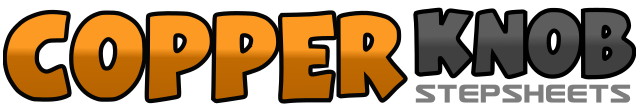 .......Count:48Wall:2Level:Intermediate.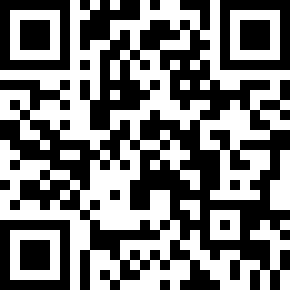 Choreographer:Jamie Marshall (USA) - 2010年03月Jamie Marshall (USA) - 2010年03月Jamie Marshall (USA) - 2010年03月Jamie Marshall (USA) - 2010年03月Jamie Marshall (USA) - 2010年03月.Music:Carry Out (feat. Justin Timberlake) - TimbalandCarry Out (feat. Justin Timberlake) - TimbalandCarry Out (feat. Justin Timberlake) - TimbalandCarry Out (feat. Justin Timberlake) - TimbalandCarry Out (feat. Justin Timberlake) - Timbaland........